 AUTUMN TERM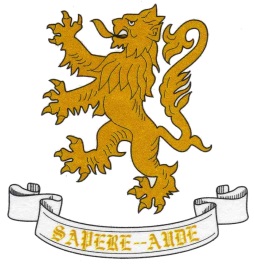 SPRING TERMSUMMER TERMDepartment: ArtYear:    7   Year:    7   Unit/Topic:  Drawing SkillsUnit/Topic:  Drawing SkillsHours allocated: 2 hours per fortnightOverview of Unit/Topic (e.g. lesson titles or simple bulleted list of content that should be covered)Drawing skills Line Tone TexturePerspectiveObservational drawing  Useful websites:   http://www.artcyclopedia.com     http://www.tate.org.uk   https://uk.pinterest.com/explore/drawings/   Overview of Unit/Topic (e.g. lesson titles or simple bulleted list of content that should be covered)Drawing skills Line Tone TexturePerspectiveObservational drawing  Useful websites:   http://www.artcyclopedia.com     http://www.tate.org.uk   https://uk.pinterest.com/explore/drawings/   Overview of Unit/Topic (e.g. lesson titles or simple bulleted list of content that should be covered)Drawing skills Line Tone TexturePerspectiveObservational drawing  Useful websites:   http://www.artcyclopedia.com     http://www.tate.org.uk   https://uk.pinterest.com/explore/drawings/   How will this unit be assessed?Sketchbooks are assessed by teachers at least twice per half term and feedback is given on sheets at the back of the sketchbooks.  Pupils are also encouraged to annotate their work; identifying success, evaluating their progress and commenting on how they can improve. How will this unit be assessed?Sketchbooks are assessed by teachers at least twice per half term and feedback is given on sheets at the back of the sketchbooks.  Pupils are also encouraged to annotate their work; identifying success, evaluating their progress and commenting on how they can improve. How will this unit be assessed?Sketchbooks are assessed by teachers at least twice per half term and feedback is given on sheets at the back of the sketchbooks.  Pupils are also encouraged to annotate their work; identifying success, evaluating their progress and commenting on how they can improve. Department: ArtYear:    7   Year:    7   Unit/Topic: ColourUnit/Topic: ColourHours allocated:2 hours per fortnightOverview of Unit/Topic (e.g. lesson titles or simple bulleted list of content that should be covered)Colour The colour wheelPrimary and secondary coloursMixing colours Paint handling	Overview of Unit/Topic (e.g. lesson titles or simple bulleted list of content that should be covered)Colour The colour wheelPrimary and secondary coloursMixing colours Paint handling	Overview of Unit/Topic (e.g. lesson titles or simple bulleted list of content that should be covered)Colour The colour wheelPrimary and secondary coloursMixing colours Paint handling	How will this unit be assessed?Sketchbooks are assessed by teachers at least twice per half term and feedback is given on sheets at the back of the sketchbooks.  Pupils are also encouraged to annotate their work; identifying success, evaluating their progress and commenting on how they can improve. How will this unit be assessed?Sketchbooks are assessed by teachers at least twice per half term and feedback is given on sheets at the back of the sketchbooks.  Pupils are also encouraged to annotate their work; identifying success, evaluating their progress and commenting on how they can improve. How will this unit be assessed?Sketchbooks are assessed by teachers at least twice per half term and feedback is given on sheets at the back of the sketchbooks.  Pupils are also encouraged to annotate their work; identifying success, evaluating their progress and commenting on how they can improve. Department:  ArtYear:    7Year:    7Unit/Topic:  The Urban LandscapeUnit/Topic:  The Urban LandscapeHours allocated:2 hours per fortnightOverview of Unit/Topic (e.g. lesson titles or simple bulleted list of content that should be covered)The Urban Landscape – a project requiring research, independent investigation and an original response to the theme.  Pupils will be expected to put into practice some of the skills and techniques learned in the first two terms. Artists: L.S. Lowry plus others.  Teachers will make suggestions for artists to research. Overview of Unit/Topic (e.g. lesson titles or simple bulleted list of content that should be covered)The Urban Landscape – a project requiring research, independent investigation and an original response to the theme.  Pupils will be expected to put into practice some of the skills and techniques learned in the first two terms. Artists: L.S. Lowry plus others.  Teachers will make suggestions for artists to research. Overview of Unit/Topic (e.g. lesson titles or simple bulleted list of content that should be covered)The Urban Landscape – a project requiring research, independent investigation and an original response to the theme.  Pupils will be expected to put into practice some of the skills and techniques learned in the first two terms. Artists: L.S. Lowry plus others.  Teachers will make suggestions for artists to research. How will this unit be assessed?Pupils are going to be marked on four different assessment objectives (below), and need to make sure that they go about this work purposefully and make sure they address all four objectives (these don’t have to be done in any particular order, there will be some overlap,  however the outcome will usually be completed at the end) How will this unit be assessed?Pupils are going to be marked on four different assessment objectives (below), and need to make sure that they go about this work purposefully and make sure they address all four objectives (these don’t have to be done in any particular order, there will be some overlap,  however the outcome will usually be completed at the end) How will this unit be assessed?Pupils are going to be marked on four different assessment objectives (below), and need to make sure that they go about this work purposefully and make sure they address all four objectives (these don’t have to be done in any particular order, there will be some overlap,  however the outcome will usually be completed at the end) 